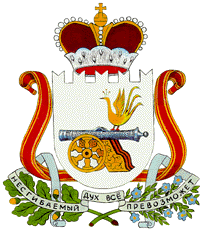 АДМИНИСТРАЦИЯ  МУНИЦИПАЛЬНОГО  ОБРАЗОВАНИЯ«ГЛИНКОВСКИЙ  РАЙОН» СМОЛЕНСКОЙ ОБЛАСТИП О С Т А Н О В Л Е Н И Еот 2 июня  2016г. №248В соответствии с пунктами 3 и 4 статьи 69.2 Бюджетного кодекса Российской Федерации        Администрация муниципального образования «Глинковский район» Смоленской области   п о с т а н о в л я е т : 1. Утвердить прилагаемое Положение о порядке формирования муниципального задания на оказание муниципальных услуг (выполнение работ) в отношении муниципальных учреждений и финансового обеспечения выполнения муниципального задания.2. Органам, осуществляющим функции и полномочия учредителя в отношении муниципальных учреждений, главным распорядителям бюджетных средств, в ведении которых находятся муниципальные учреждения утвердить:- Порядки определения базовых нормативов затрат на оказание муниципальных услуг и корректирующих коэффициентов к базовым нормативам затрат на оказание муниципальных услуг;- значения нормативных затрат на оказание муниципальных услуг, значения базовых нормативов затрат на оказание муниципальных услуг, корректирующие коэффициенты к базовым нормативам затрат;- показатели оценки эффективности и результативности деятельности руководителей, находящихся в их ведении муниципальных учреждений и условия стимулирования за их выполнение;3. При заключении трудовых договоров с руководителями, находящихся в их ведении муниципальных учреждений, предусмотреть в них показатели оценки эффективности и результативности их деятельности, внести указанные показатели в ранее заключенные с руководителями указанных учреждений трудовые договоры.3. Настоящее постановление распространяет свое действие при формировании муниципального задания на 2017 год и плановый период.Глава муниципального образования «Глинковский район»  Смоленской области                                                                       М.З.КалмыковВИЗЫ:Л.К. Ильюхина  _____________________ «____»________________2016 г.Об утверждении Положения о порядке формирования муниципального задания на оказание муниципальных услуг (выполнение работ) в отношении муниципальных учреждений и финансового обеспечения выполнения муниципального задания 1 экз. – в делоИсп. Л.К.Ильюхинател. 2-15-44«___»_________2016 г.             Разослать:Совет  депутатов, прокуратура, финансовое управление, отдел по экономике, отдел по культуре, отдел по образованию, бухгалтерия Администрации